		MELBOURNE WINTER BASEBALL LEAGUE INC. – MATCH REPORT SHEET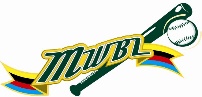 Player’s Names:  – Enter Surname and Given Names in Full – Note additional Player’s and Innings entered.Indicate – ‘P’ for Pitcher, ‘C’ for Catcher, ‘J’ for Junior, ‘DP’ for Designated Pitcher, Junior Age group if pitching out of age group.Most Valuable Player Votes are required for all Senior GradesEmail Match Sheets to: scores@mwbl.com.au by 8:00pm on Game Day.Date:Grade/Age Group:Actual Start Time:Home Team:Home Team:Home Team:Visiting TeamVenueVenueGame Finishing TimeGame Finishing TimeGame Finishing TimeGame Scores:Game Scores:Game Scores:InningsInningsInnings1234566678889101011111212TotalAway TeamAway TeamAway TeamAway TeamAway TeamAway TeamHome TeamHome TeamHome TeamHome TeamHome TeamHome TeamGame Won By:ScoreScoreScoretotoUmpire’s Name/s:Umpire’s Name/s:Plate:Plate:Plate:Base:Base:Base:Base:Umpire’s Signature/s:Umpire’s Signature/s:Umpire’s Signature/s:Umpire’s Signature/s:HOME TEAM:HOME TEAM:HOME TEAM:HOME TEAM:HOME TEAM:HOME TEAM:AWAY TEAM:AWAY TEAM:AWAY TEAM:AWAY TEAM:AWAY TEAM:AWAY TEAM:SURNAMEGIVEN NAMEINNENTP, C, DP, J (& age group)JNR PITCHCOUNTSURNAMEGIVEN NAMEINNENTP, C, DP, J (& age group)JNRPITCHCOUNT112233445566778899101011111212131314141515Manager’s Name:Manager’s Name:Manager’s Name:Manager’s Name:Manager’s Signature:Manager’s Signature:Manager’s Signature:Manager’s Signature:3 Votes:2Votes:1Votes:Notice of Reported Person(s):	(Also to be completed is the ‘Umpires Ejection Report’ Form obtained from the MWBL Web site)Notice of Reported Person(s):	(Also to be completed is the ‘Umpires Ejection Report’ Form obtained from the MWBL Web site)Notice of Reported Person(s):	(Also to be completed is the ‘Umpires Ejection Report’ Form obtained from the MWBL Web site)Notice of Reported Person(s):	(Also to be completed is the ‘Umpires Ejection Report’ Form obtained from the MWBL Web site)Notice of Reported Person(s):	(Also to be completed is the ‘Umpires Ejection Report’ Form obtained from the MWBL Web site)Notice of Reported Person(s):	(Also to be completed is the ‘Umpires Ejection Report’ Form obtained from the MWBL Web site)Notice of Reported Person(s):	(Also to be completed is the ‘Umpires Ejection Report’ Form obtained from the MWBL Web site)Notice of Reported Person(s):	(Also to be completed is the ‘Umpires Ejection Report’ Form obtained from the MWBL Web site)Notice of Reported Person(s):	(Also to be completed is the ‘Umpires Ejection Report’ Form obtained from the MWBL Web site)Notice of Reported Person(s):	(Also to be completed is the ‘Umpires Ejection Report’ Form obtained from the MWBL Web site)Notice of Reported Person(s):	(Also to be completed is the ‘Umpires Ejection Report’ Form obtained from the MWBL Web site)Notice of Reported Person(s):	(Also to be completed is the ‘Umpires Ejection Report’ Form obtained from the MWBL Web site)Notice of Reported Person(s):	(Also to be completed is the ‘Umpires Ejection Report’ Form obtained from the MWBL Web site)Notice of Reported Person(s):	(Also to be completed is the ‘Umpires Ejection Report’ Form obtained from the MWBL Web site)Notice of Reported Person(s):	(Also to be completed is the ‘Umpires Ejection Report’ Form obtained from the MWBL Web site)Notice of Reported Person(s):	(Also to be completed is the ‘Umpires Ejection Report’ Form obtained from the MWBL Web site)Notice of Reported Person(s):	(Also to be completed is the ‘Umpires Ejection Report’ Form obtained from the MWBL Web site)Notice of Reported Person(s):	(Also to be completed is the ‘Umpires Ejection Report’ Form obtained from the MWBL Web site)Notice of Reported Person(s):	(Also to be completed is the ‘Umpires Ejection Report’ Form obtained from the MWBL Web site)Notice of Reported Person(s):	(Also to be completed is the ‘Umpires Ejection Report’ Form obtained from the MWBL Web site)Notice of Reported Person(s):	(Also to be completed is the ‘Umpires Ejection Report’ Form obtained from the MWBL Web site)Notice of Reported Person(s):	(Also to be completed is the ‘Umpires Ejection Report’ Form obtained from the MWBL Web site)Notice of Reported Person(s):	(Also to be completed is the ‘Umpires Ejection Report’ Form obtained from the MWBL Web site)Notice of Reported Person(s):	(Also to be completed is the ‘Umpires Ejection Report’ Form obtained from the MWBL Web site)Notice of Reported Person(s):	(Also to be completed is the ‘Umpires Ejection Report’ Form obtained from the MWBL Web site)Notice of Reported Person(s):	(Also to be completed is the ‘Umpires Ejection Report’ Form obtained from the MWBL Web site)Notice of Reported Person(s):	(Also to be completed is the ‘Umpires Ejection Report’ Form obtained from the MWBL Web site)Notice of Reported Person(s):	(Also to be completed is the ‘Umpires Ejection Report’ Form obtained from the MWBL Web site)Person/s:Club:Club:Club:Club:Reported For:Reported For:Game Situation:Game Situation:Game Situation:Innings:Innings:Innings:Innings:Top or Bottom:Top or Bottom:Outs:Outs:Time:Time:Time:Noted by ManagersNoted by ManagersNoted by ManagersNoted by ManagersNoted by ManagersHome:Home:Home:Home:Away:Away:Away:Away:Notice of Protest:Notice of Protest:Notice of Protest:Notice of Protest:Notice of Protest:Notice of Protest:Notice of Protest:Notice of Protest:Notice of Protest:Notice of Protest:Notice of Protest:Notice of Protest:Notice of Protest:Notice of Protest:Notice of Protest:Notice of Protest:Notice of Protest:Notice of Protest:Notice of Protest:Notice of Protest:Notice of Protest:Notice of Protest:Notice of Protest:Notice of Protest:Notice of Protest:Notice of Protest:Notice of Protest:Notice of Protest:Notice of Protest:Protesting ClubProtesting ClubProtesting ClubManager:Manager:Manager:Manager:Time:Game Situation:Game Situation:Game Situation:Protest Noted By:Protest Noted By:Protest Noted By:Protest Noted By:Umpire:Umpire:Umpire:Umpire:Umpire:Manager:Manager:Manager:Manager:Adverse Ground Conditions:Adverse Ground Conditions:Adverse Ground Conditions:Adverse Ground Conditions:Adverse Ground Conditions:Adverse Ground Conditions:Adverse Ground Conditions:Adverse Ground Conditions:Uniform Infringements:Uniform Infringements:Uniform Infringements:Uniform Infringements:Uniform Infringements:Uniform Infringements:Uniform Infringements:Uniform Infringements:Scorers Names:Home:Visiting: